Meeting Notice and AgendaTown Board of TrusteesRegular MeetingMarch 8, 2022 – 6:00 pmMounds Community Building15 W 14th Street, Mounds OK 740471.	Call to Order						Time: _____________2.	Roll Call	Culbert _____      Veale _____     Jackson _____     Long _____     Dossey _____3.	Consent Agenda (A-K)All matters listed under “Consent” are considered by the Town Board to be routine and will be enacted by one motion.  Any Trustee, however, can remove an item from the Consent Agenda by request.	A.	Approval of the Minutes for the February 15, 2022, Regular Board Meeting	B.	Approval of the Library report	C.	Approval of the Police report	D.	Approval of the Fire report	E.	Approval of the Financial report	F.	Approval of the Budget report	G.	Approval of the Court reportH.	Approval of the Purchase Orders for General Government, Fire Department, and Court Fund	I.	Approval of Purchase Orders for Streets & Alleys and Parks Departments	J.	Building Inspector Report	K.	Mayor’s ReportMotion: _________________________		Second : _________________________Culbert _____      Veale _____     Jackson _____     Long _____     Dossey _____4.	Proposed Revenue BudgetDiscuss, consider, and take possible action on the 2022-2023 proposed revenue budgetMotion: _________________________		Second : _________________________Culbert _____      Veale _____     Jackson _____     Long _____     Dossey _____5.	2022-2023 Budget CalendarDiscuss, consider, and take possible action on the 2022-2023 budget calendarMotion: _________________________		Second : _________________________Culbert _____      Veale _____     Jackson _____     Long _____     Dossey _____6.	Resolution 20220308 – Creek County ARPA	Discuss, consider, and take possible action on Resolution 20220308 authorizing 2nd round application for Creek County ARPA funds. Motion: _________________________		Second : _________________________Culbert _____      Veale _____     Jackson _____     Long _____     Dossey _____7.	Ordinance 20220308A – Employee Retirement SystemDiscuss, consider, and take possible action of Ordinance 20220308A amending the employee retirement system. Motion: _________________________		Second : _________________________Culbert _____      Veale _____     Jackson _____     Long _____     Dossey _____8.	Library Air HandlersDiscuss, consider, and take possible action to repair or replace air handlers in the library.Motion: _________________________		Second : _________________________Culbert _____      Veale _____     Jackson _____     Long _____     Dossey _____9.	Purchase 3000 gallon tankerDiscuss, consider, and take possible action on purchasing a 3000 gallon tankerMotion: _________________________		Second : _________________________Culbert _____      Veale _____     Jackson _____     Long _____     Dossey _____10.	Surplus Brush 7Discuss, consider, and take possible action on declaring Brush 7 as surplus.Motion: _________________________		Second : _________________________Culbert _____      Veale _____     Jackson _____     Long _____     Dossey _____11.	1-time pay increaseDiscuss, consider, and take possible action on a 1-time pay increaseMotion: _________________________		Second : _________________________Culbert _____      Veale _____     Jackson _____     Long _____     Dossey _____14. 2022-2023 Fire Subscription RatesDiscuss, consider, and take possible action on declaring Brush 7 as surplus.Motion: _________________________		Second : _________________________Culbert _____      Veale _____     Jackson _____     Long _____     Dossey _____15.	Fire Department Budget AmendmentDiscuss, consider, and take possible action on a budget ammendmentMotion: _________________________		Second : _________________________Culbert _____      Veale _____     Jackson _____     Long _____     Dossey _____14.	AdjournmentThis Agenda was filed in the office of the Town Clerk and posted at 6 PM on March 7, 2022, at the Mounds Municipal Building located at 1319 Commercial Avenue, Mounds, OK 74047 and the Mounds Community Building located at 15 W 14th Street in Mounds, OK 74047, by Town Clerk Kristin Haddock.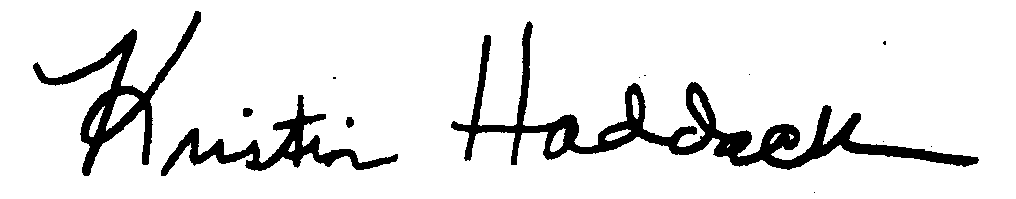 Kristin Haddock, Town Clerk